AGENDALAFAYETTE COUNTY SCHOOL BOARDSPECIAL SESSION, SEPTEMBER 23, 2022TO:		Lafayette County School BoardFROM:		Robert Edwards, Superintendent of Schools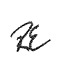 SUBJECT:	Special Session, September 23, 2022 in the School Board Administration Building beginning at 12:45 p.m.CALL TO ORDER1.    ADOPTION OF AGENDA2.	ACTION ITEMS	2.01	Approve 2022-2023 Teacher Salary Increase Allocation Plan ANY PERSON WHO DECIDES TO APPEAL ANY DECISION MADE BY THE BOARD WITH RESPECT TO ANY MATTER CONSIDERED AT SUCH MEETING WILL NEED A RECORD OF THE PROCEEDINGS, AND THAT, FOR SUCH PURPOSE, HE OR SHE MAY NEED TO INSURE THAT A VERBATIM RECORD OF THE PROCEEDINGS IS MADE, WHICH RECORD INCLUDES THE TESTIMONY AND EVIDENCE UPON WHICH THE APPEAL IS TO BE BASED.